Descriptif de la mobilté de stage ERASMUS + en Allemagne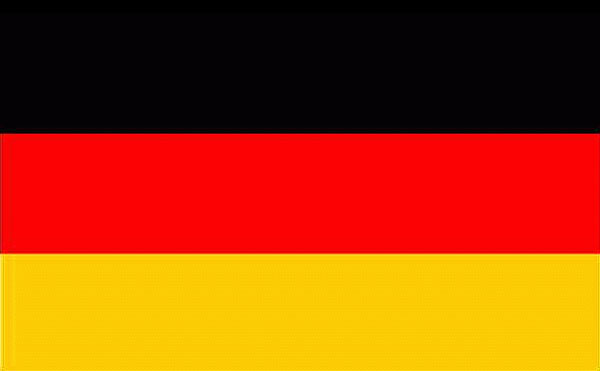 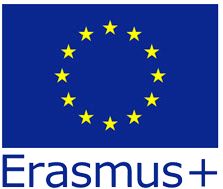 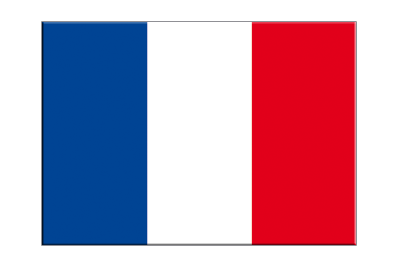 Nom : Lorentzen                                                                           Prénom : AleksanderLieu d’étude : LEGTA Aix-Valabre, Chemin du Moulin Fort, 13120 Gardanne, FranceDiplôme préparé : BTSA  Agronomie, Production VégétaleLieu de stage : Wiesengut Lehr- und Forschungsstation für Organischen Landbau der Universität Bonn ; Siegaue 16, 53773 Hennef (Sieg), AllemagnePériode de mobilité : 01/05/2016 à 15/07/2016Description du stage-Stage scolaire d’expérimentation agricole en ferme d’agriculture biologique en Allemagne.                   -Travail sur le calcul de la fertilité des sols, la densité de longueur racinaire, le taux d’azote, le pH, les biopores, l’activité lombricaire, la biomasse végétale.                                                                                       -Travail effectué aux champs et au laboratoire.                                                                                                     -Langue utilisée : anglais.                                                                                                                                           -Découverte linguistique : allemandImpact-assoir et  mettre en pratique les connaissances académiques  - prendre confiance en soi et réaliser que l’on a plus de connaissances qu’on ne le pensait                                                  - Découvrir un environnement complètement différent du nôtre - acquérir des connaissances et techniques insoupçonnées -  découvrir le monde du travail  de l’entreprise                                                                                     -revenir avec une envie de travail et d’investissement décuplée- gagner en maturité et sens des responsabilités. - autonomie et épanouissement. Remerciements :Je tiens à remercier le programme Erasmus Plus qui m’a permis de réaliser cette expérience qui me suivra dans ma vie professionnelle et personnelle future, et constituera un atout inégalable et inoubliable.